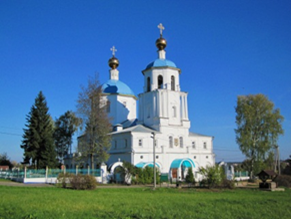 Расписание богослужений в Спасском храмег. Солнечногорскана май 2018 года01.05вторникПрп. Иоанна, ученика прп. Григория Декаполита.Часы, Литургия.08:0002.05средаПреполовение Пятидесятницы.Блж. Матроны Московской.Часы, Литургия.Освящение воды.Молебен с акафистом иконе Божией Матери «В родах Помощница».08:0018:0003.05четвергПрп. Феодора Трихины.Заупокойная лития по погибшим в ТЦ Кемерово (40 дней)Часы, Литургия.08:0004.05пятницаСщмч. Ианнуария и иже с ним мчч.Часы, Литургия.Молебен с акафистом Боголюбской Иконе.08:0018:0005.05субботаПрп. Феодора Сикеота, еп. Анастасиупольского.Утреня, Часы, ЛитургияВсенощное бдение.07:3017:0006.05воскресеньеНеделя 5-я по Пасхе, о самаряныне.Вмч. Георгия Победоносца.Иверской иконы Божией Матери.Ранняя Литургия.Поздняя Литургия.07:0009:3007.05понедельникМч. Саввы стратилатаи с ним70-ти воинов.Часы, Литургия.08:0008.05вторникАпостола и евангелиста Марка.Часы, Литургия.08:0009.05средаОтдание праздника Преполовения Пятидесятницы.Сщмч. Василия, еп. Амасийского. Поминовение усопших воинов.Часы, ЛитургияКрестный ход к памятнику погибших воинов.Панихида у памятника.08:0010.05четвергАп. и сщмч. Симеона, сродника Господня.Часы, Литургия.08:0011.05пятницаАпп. от 70-ти Иасона и Сосипатра. Мчч. Дады, Максима и Квинтилиана.Часы, Литургия.Молебен с акафистом Боголюбской Иконе.08:0018:0012.05субботаДевяти мучеников Кизических. Прп. Мемнона чудотворца.Утреня, Часы, ЛитургияВсенощное бдение.07:3017:0013.05воскресеньеНеделя 6-я по Пасхе, о слепом.Ап. Иакова Зеведеева.Ранняя Литургия.Поздняя Литургия.07:0009:3014.05понедельникПрор. Иеремии.Часы, Литургия.08:0015.05вторникСвт. Афанасия Великого, архиеп. Александрийского.Часы, Литургия.08:0016.05средаОтдание праздника Пасхи.Утреня, Часы, Литургия Пасхальным чином.Крестный ход.Всенощное бдение с литией08:0017:0017.05четвергВОЗНЕСЕНИЕ ГОСПОДНЕ. Часы, Литургия. 08:0018.05пятницаВмч. Ирины.Часы, Литургия.Молебен с акафистом Боголюбской Иконе.08:0018:0019.05субботаПрав. Иова Многострадального.Утреня, Часы, ЛитургияВсенощное бдение.07:3017:0020.05воскресеньеНеделя 7-я по Пасхе, святых отцов I Вселенского Собора.Ранняя Литургия.Поздняя Литургия.07:0009:3021.05понедельникАпостола и евангелиста Иоанна Богослова.Часы, Литургия.Всенощное бдение с литией.08:0017:0022.05вторникПеренесение мощей святителя и чудотворца Николая из Мир Ликийских в Бар.Престольный праздник.Часы, Литургия. Крестный ходОсвящение воды.08:0023.05средаАпостола Симона Зилота.Часы, Литургия.08:0024.05четвергРавноапп. Мефодия и Кирилла, учителей Словенских.День тезоименитства Святейшего Патриарха Московского и всея Руси КириллаУтреня, Часы, Литургия 07:3025.05пятницаОтдание праздника Вознесения Господня. Часы, Литургия.Заупокойное богослужение08:0017:0026.05субботаТроицкая родительская суббота.Часы, Литургия.Панихида.Всенощное бдение с литией.08:0017:0027.05воскресеньеНеделя 8-я по Пасхе.ДЕНЬ СВЯТОЙ ТРОИЦЫ. ПЯТИДЕСЯТНИЦА.Ранняя Литургия.Поздняя Литургия, Вечерня с коленопреклонными молитвами.07:0009:3028.05понедельникДень Святаго Духа.Часы, Литургия.08:0029.05вторникПрп. Феодора Освященного.Часы, Литургия.08:0030.05средаПрп. Евфросинии, в миру Евдокии, вел. кн. Московской.Часы, Литургия.Молебен с акафистом иконе Божией Матери «Неупиваемая чаша».08:0018:0031.05четвергПамять святых отцов семи Вселенских Соборов.Часы, Литургия.08:00